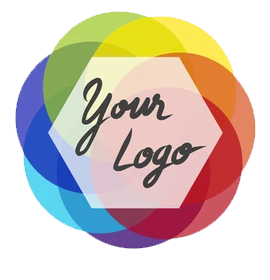 
CEO REPORT [Template]10 January 202XTo be made by board | for inputAreas of focus or concern for CEOAdd a few sentences to summarise position and direct attention of board to what you see as most important.[NAME] OF NEXT LEVEL OF KEY METRICS 
(Insert your own metrics graphs)
Revenue and Customer Overview 202X 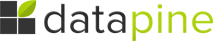 (Graphs provided by www.datapine.com)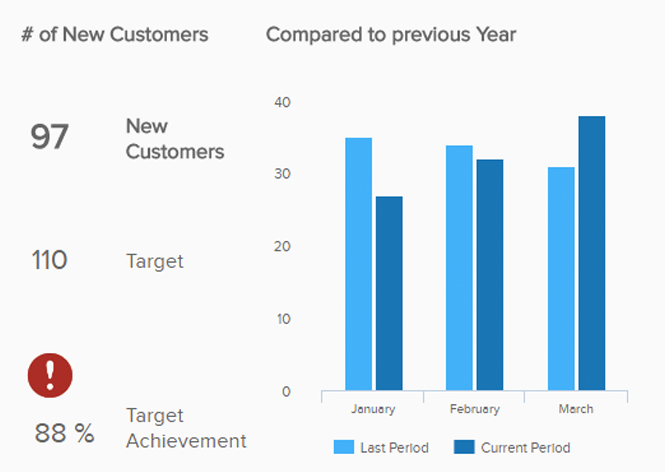 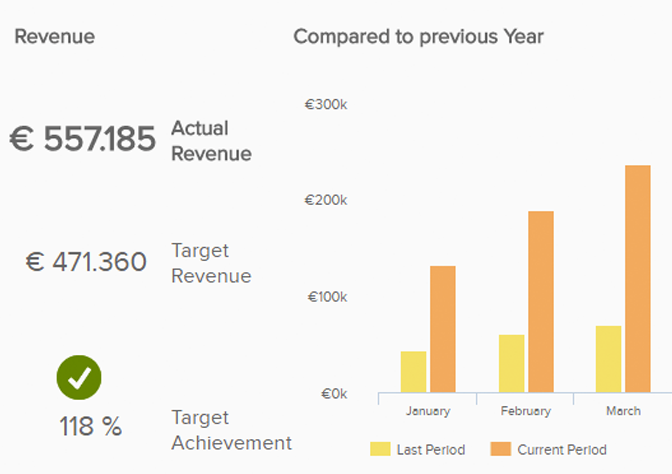 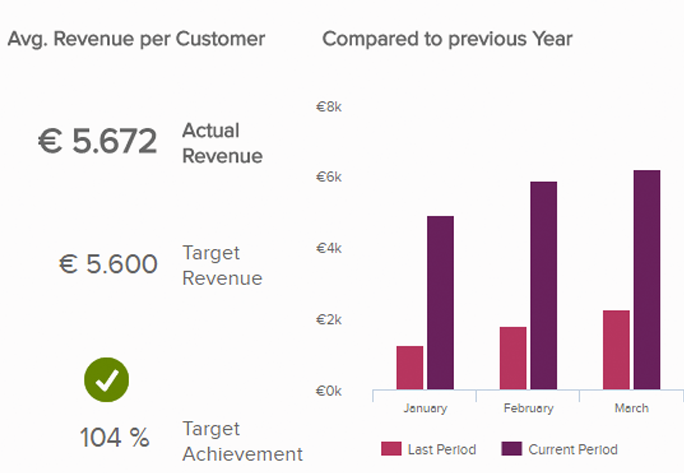 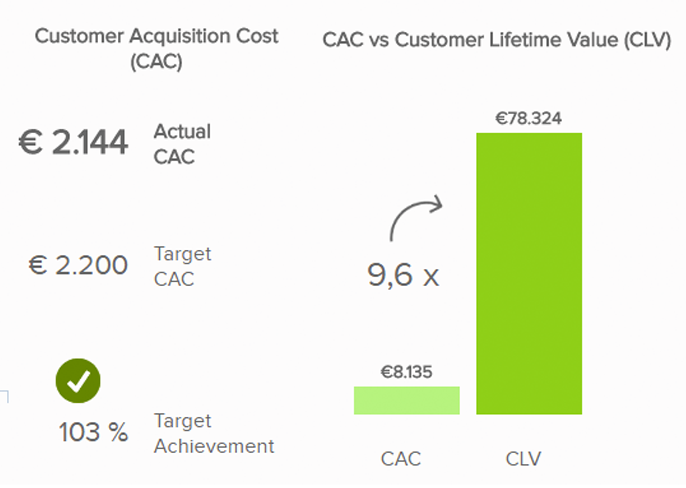 GRAPH | METRICS COMMENTARY
Add commentary as required[NAME] SNAPSHOT REPORTInsert next level of key business metrics here.
e.g. ANNUAL Programme Update / IssuesADDITIONAL COMMENTSAdd commentary as requiredMETRICSSales and MarketingFinancialOperationsKEY DECISIONS / DISCUSSIONS  List main topics you want board to consider this meeting and ensure on agenda TOP OF MIND List whatever business issue(s) are keeping you up at night OR most exercising your mindBIG WINS | LEARNINGList a few big wins or key learnings achieved this quarter. 
I.e. a major new channel partnershipCEO SUMMARYAreaQtr. July - SeptMonth ReportGovernance and monitoringTask at handUpdate / Issues1.1 Compliance1.2 Audit / AGM1.3 Strategy1.4 Training / Opportunities1.5 HRMembership ServicesTask at handUpdate / Issues2.1 General Services2.2 Listserv/Resources2.2 Other ServicesNational InitiativesTask at handUpdate / Issues3.1 Strategic Framework3.2 Forum3.3 Summer CampaignStrategic CommunicationsTask at handUpdate / Issues4.1 Govt Submissions4.2 Website4.3 Social MediaOperational UpdateTask at handUpdate / Issues5.1 HR5.2 Finance5.3 Management Plans5.4 General Administration